Surbahon  Architect CA/2014/64232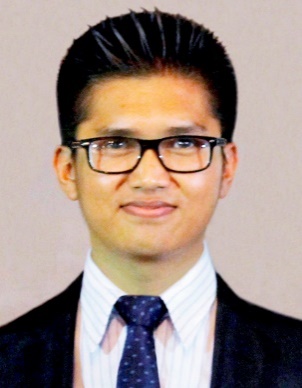 EmaiI: Surbahon.374440@2freemail.com Date of Birth: 1st March, 1991Career objective I am seeking to build outstanding architectural skills in a leading architecture and design firm to help me develop a career as a professional architect.Educational QualificationsMaster of Architecture – Architecture,                                                                         September 2014-2016Two Years Program, Grade - C3 (GPA-3/5) University of Dundee, UK.- Study of Nine Elms Development in London and Design of Habitat Tower: High-Rise Mixed-Use Building.- Critical Analysis of Ludwig Hilberseimer’s "Hochchausstadt" in Berlin City, 1924.- Publication: ROOMS+CITIES Eleven City Plans + One Section, Print Unit, University of Dundee, 2015-16.- Study of urban pattern of the new town, Livingston, Scotland, and redevelopment of the town by urban infill.- Design Thesis on “The Perimeter Block as a Defined Community for New Town” - a social condenser for  3,000 inhabitants having different social activities for a community. Bachelor of Architecture                                                                                                     September 2009-2014Five Years Program, 1st Class with Distinction,School of Planning and Architecture, Jawaharlal Nehru Architecture and Fine Arts University, Hyderabad, India.- Final Year Project: Design Thesis on “School of Planning and Architecture, Imphal” – creating a place  where one can ‘learn’ architecture as an art of design in the purest form of human settlements without the  intervention of other sophisticated fields and technologies. Research InterestsMy principal research interests lie in the field of redevelopment of towns, reformation of urban theories and redefining of spatial organizations using traditional approaches. I am also interested in resolution of Urban Sprawl and Condensed Urban Morphology. Experiences- Architect Intern, Pradeep Sachdeva Design Associates, New Delhi, India - December, 2013 to April, 2014.- Architect Assistant, Verde Casa, Imphal, Manipur, India - June, 2015 to September, 2015.- Architect, HBL Architects, Imphal, Manipur, India - July, 2016 to August, 2017.Achievements- Silver Medallist, B.Arch., 2014, SPA, JNAFAU, Hyderabad, India.- Overall Design Top Scorer (5 Years), B.Arch., 2009 -14, SPA, JNAFAU, Hyderabad, India.- Top Scorer in Semester-3, 2010, B.Arch., SPA, JNAFAU, Hyderabad, India.- A talk on "Architecture as a Career" - All India Radio, Government of India, Imphal, India.- Co-Exhibitor in Art, Design & Architecture Degree Show "EMERGING TALENT" 2016, DJCAD, Dundee, UK.Skills- Conceptualization, Sketching, Model-making, Rendering.- AutoCad, Adobe Photoshop, Adobe Indesign, Google Sketchup, Rhinoceros, Vray.Projects- The Perimeter Block as a Defined Community for New Town, Scotland, UK – M.Arch., Thesis, 2015 -16.- Habitat Tower: High-Rise Mixed-Use Building, Nine Elms, London – M.Arch. Year-1, 2014 -15.- Cultural Complex for Sahitya Kala Parishad & Archives Buildings, Delhi – Internship at PSDA, 2014.- The Human Skyscraper, Shanghai, China – CTBUH Competition, 2012. - Urban Oasis, Special Economic Zone Development, Hyderabad, 2016.- Biodiversity Museum, Bangalore, 2017.